Draft version 1RISK ASSESSMENT AND CARE PLAN FOR CHILDREN AND YOUNG PEOPLE WITH A MENTAL HEALTH CONCERNThis tool should be used whilst the Child/Young Person is awaiting a mental health assessment by CAMHS — All questions must be answered.Actions to be taken according to level of risk identifiedAll staff involved in the care of this child must complete the signature identification list below. CODE Y = YES N = NOV = Variance recorded on EPR under Safeguarding Progress NoteMy Plan (COPY TO BE KEPT IN YOUNG PERSONS ROOM)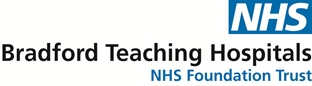 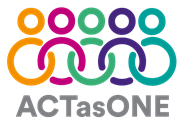 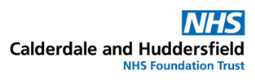 Risk LevelRisk FactorsActionsGREENThe Child/Young Person who are identified as green risk must have their risk reassessed and documented if any of the following applies:There is a change in the Child/Young Person's behaviour or moodEvery 24 hours whilst they remain in hospitalOn the advice of the CAMHS Team. REDThe Child/Young Person who are identified as red risk must have their risk reassessed and documented if any of the following applies:There is a change in the Child/Young Person's behaviour or moodEvery 12 hours whilst they remain in hospitalOn the advice of the CAMHS Team.DatePrint nameInitial SignatureJob DescriptionName: Ward:Hospital  Number:D.O.B:Date Time:Name of Health Professional(s) undertaking risk assessment:Signature of Health Professional(s):Date:TIME: (24 Hour clock)RISK LEVEL
(Circle risk level)RED GREENRED GREENRED GREENRED GREENRED GREENRED GREENRED GREENRED GREENRED GREENLevel of observations30 = 30 minutesC = ContinualEnsure level of risk is discussed at patient safety huddleEnsure all items of potential harm are removed from the Child/Young Person and immediate surroundingsDo not allow the Child/Young Person to self-medicateEnsure prescribed medication is administeredEncourage family/carer involvement as appropriateObserve and report moodObserve and report level of agitationObserve and record any triggers to behaviourState location of Child/Young Person'sbedC= CubicleB= BayReassess bed location following risk assessmentProvide reassurance and 
explanationsMaintain safety of Child/Young Person and othersStaff initialsName: Ward:Hospital Number:D.O.B:Date Time:Name of Health Professional(s) undertaking risk assessment:Signature of Health Professional(s):Time of Check 
(30 Min Intervals)30min30min30min30min30min30min30min30min30min30min30min30min30min30min30min30min30min30min30min30min30min30min30min30minTime Recorded:Is Child/Young Person 
in allocated location?Is Child/Young Person settled?Has Child/Young Person expressed any concerns / DSH tendencies?Is the Child/Young Person's environment safe?e.g. Do sharps bin need moving? Does equipment need moving to prevent Child/Young Person DSH (02 Tubing)Have all ligature risks been considered?Staff InitialsFirst Name: Ward:Hospital Number:Date                                    Time:Signature of Parent/Carer/Young Person:Name of BTHFT Health Professional(s) undertaking risk assessment:Signature of Health Professional(s):Name of CAMHS Professional(s) undertaking risk assessment:Signature of Health Professional(s):Regular Medications(and times to be given) Rescue Medication Document Level of Supervision RequiredCan the patient go off the ward?(if yes who is permitted to accompany them)Visitors/Support Staff contact details of staff including organisationDaily RoutineWhat ongoing support will be required following discharge?Use of phone/Ipad/TVIndividual coping strategies (What is important to me?)Date/timeNotesInitialsDate/timeNotesInitialsDate/timeNotesInitials